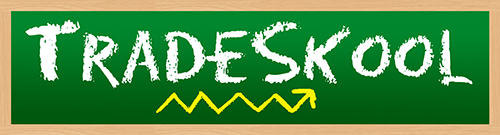 Name: ________________________						Date:__________Fill in the blank to find what kind of superfood Strawfu is._ I N _ A _P _EC _ _  R R __ A _ G OS _ R A _ B _R _Y What is Strawfu’s third most powerful vitamin?MagnesiumFolateVitamin B6 Vitamin KUnscramble to discover Strawfu’s second most powerful vitamin. Vmintia B6LofateGameneseMitinav KRewrite to uncover Strawfu’s most powerful vitamin. Hint: It’s written backwards! Nivalfobir6B NimativEtalofC NimativWhat is Strawfu’s third most powerful mineral?PotassiumMagnesiumCopperCalciumWhich Mineral is more powerful than Strawfu’s second most powerful mineral? MagnesiumPotassiumManganeseIronRewrite to discover Strawfu’s second most powerful mineral. Hint: It’s written backwards!ReppocEsenagnamMuisengamMuissatopStrawfu is on the ________________ team.Herb VegetableFruit LegumeWhat does Strawfu’s superpower help with?Mucus IntestinesSwellingDigestionWhat is the serving size on Strawfu’s trading card? 2 Ounces1 Cup, Cubed1 Cup, Whole½ CupIf you had double Strawfu’s size, how many calories would you have?102		524292Fill in the blank to discover what continent Strawfu is from.E _ R _ _ E_F _ I_ A_ O  _ T_   A _ _R I _ A _ O  RT_   A _ _R I _ ASolve the math equation in order to find Strawfu’s correct energy.80 / 480 - 123 + 2340 x 2 + 3       14. Which altered state does Tradeskool suggest to maximize Strawfu’s flavor?Squeezed in WaterSliced and topped With Lemon JuiceDiced with Kiwi for a Fruit SaladPureed and Add CinammonWhat is the main body part used in Strawfu’s special move?Legs AbsFull BodyShoulders